Fifth Sunday after PentecostJuly 10th, 2022 at 10:00 a.m.The Holy Eucharist: Rite II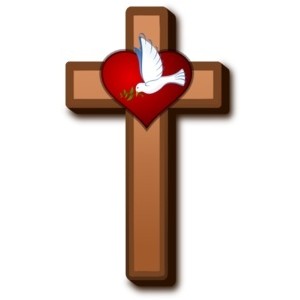 ++++++++++++++++++++++++++++++++++++++++++INFORMATION FOR NEWCOMERS: WELCOME TO CHRIST CHURCH!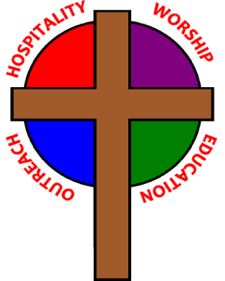 Our motto is true whether you're here for the very first timeor you've been a member for decades –There is a place for you at God's Table!The worship service has two main parts: the Liturgy of the Word, which includes Scripture readings and a sermon, and the Liturgy of the Table, which is also called Holy Eucharist or Communion. You will notice moments in the service when people stand, kneel, bow, and make the sign of the cross. There is no one “right” way to worship, so do what is comfortable for you at any given time in worship. All Baptized Christians are welcome at Christ’s Table for Communion. If you do not wish to receive communion, you may come forward and request a blessing. If you wish to receive communion in your pew, please notify the ushers. And if you need a gluten-free wafer, just let Father Crowell know.If you have not been baptized, or if you have questions about Holy Baptism, please talk to Father Larry after the service -- the people of Christ Church would love to walk with you to your baptism and beyond!When you enter a Christ Episcopal Church worship service/event, you will be entering an area where photography, video and audio recording may occur.The Holy Eucharist Rite IIPRELUDE: OPENING HYMN: “Praise to the Lord, the Almighty, the King of creation”                                    Hymnal 390THE LITURGY OF THE WORDOPENING ACCLAMATIONCelebrant: Blessed be God: Father, Son, and Holy Spirit.People:      And blessed be his kingdom, now and forever. Amen.COLLECT FOR PURITYAlmighty God, to you all hearts are open, all desires known, and from you no secrets are hid cleanse the thoughts of our hearts by the inspiration of your Holy Spirit, that we may perfectly love you, and worthily magnify your holy Name; through Christ our Lord. Amen.GLORIA                                                                                                                                              Hymnal S236Glory to you, Lord God of our fathers; you are worthy of praise; glory to you.Glory to you for the radiance of your holy Name; we will praise you and highly exalt you forever.Glory to you in the splendor of your temple; on the throne of your majesty, glory to you.Glory to you, seated between the Cherubim; we will praise you and highly exalt you forever.Glory to you, beholding the depths; in the high vault of heaven, glory to you.Glory to you, Father, Son, and Holy Spirit;
we will praise you and highly exalt you forever.COLLECT OF THE DAYO Lord, mercifully receive the prayers of your people who call upon you, and grant that they may know and understand what things they ought to do, and also may have grace and power faithfully to accomplish them; through Jesus Christ our Lord, who lives and reigns with you and the Holy Spirit, one God, now and forever. Amen.THE LESSONSTHE FIRST READING                                                                                                                   Amos 7:7-17This is what the Lord God showed me: the Lord was standing beside a wall built with a plumb line, with a plumb line in his hand. And the Lord said to me, "Amos, what do you see?" And I said, "A plumb line." Then the Lord said,"See, I am setting a plumb line in the midst of my people Israel; I will never again pass them by;the high places of Isaac shall be made desolate,
and the sanctuaries of Israel shall be laid waste,
and I will rise against the house of Jeroboam with the sword." Then Amaziah, the priest of Bethel, sent to King Jeroboam of Israel, saying, "Amos has conspired against you in the very center of the house of Israel; the land is not able to bear all his words. For thus Amos has said,`Jeroboam shall die by the sword,
and Israel must go into exile 
away from his land.'" And Amaziah said to Amos, "O seer, go, flee away to the land of Judah, earn your bread there, and prophesy there; but never again prophesy at Bethel, for it is the king's sanctuary, and it is a temple of the kingdom."Then Amos answered Amaziah, "I am no prophet, nor a prophet's son; but I am a herdsman, and a dresser of sycamore trees, and the Lord took me from following the flock, and the Lord said to me, `Go, prophesy to my people Israel.'"Now therefore hear the word of the Lord.You say, `Do not prophesy against Israel,
and do not preach against the house of Isaac.' Therefore thus says the Lord:`Your wife shall become a prostitute in the city,
and your sons and your daughters shall fall by the sword, 
and your land shall be parceled out by line; you yourself shall die in an unclean land,
and Israel shall surely go into exile away from its land.'"Lector: The Word of the Lord.People:  Thanks be to God.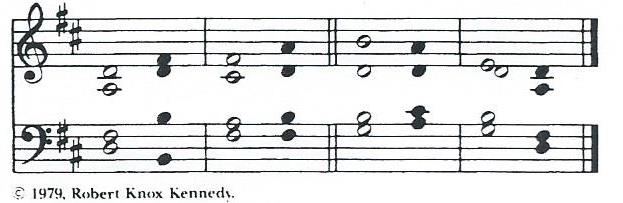 THE RESPONSE                                                                                                                PSALM 821 God takes his stand in the council of heaven; *
he gives judgment in the midst of the gods:2 "How long will you judge unjustly, *
and show favor to the wicked?3 Save the weak and the orphan; *
defend the humble and needy;4 Rescue the weak and the poor; *
deliver them from the power of the wicked.5 They do not know, neither do they understand; they go about in darkness; *
all the foundations of the earth are shaken.6 Now I say to you, 'You are gods, *
and all of you children of the Most High;7 Nevertheless, you shall die like mortals, *
and fall like any prince.'"8 Arise, O God, and rule the earth, *
for you shall take all nations for your own.THE SECOND LESSON                                                                                                       Colossians 1:1-14Paul, an apostle of Christ Jesus by the will of God, and Timothy our brother,To the saints and faithful brothers and sisters in Christ in Colossae:Grace to you and peace from God our Father.In our prayers for you we always thank God, the Father of our Lord Jesus Christ, for we have heard of your faith in Christ Jesus and of the love that you have for all the saints, because of the hope laid up for you in heaven. You have heard of this hope before in the word of the truth, the gospel that has come to you. Just as it is bearing fruit and growing in the whole world, so it has been bearing fruit among yourselves from the day you heard it and truly comprehended the grace of God. This you learned from Epaphras, our beloved fellow servant. He is a faithful minister of Christ on your behalf, and he has made known to us your love in the Spirit.For this reason, since the day we heard it, we have not ceased praying for you and asking that you may be filled with the knowledge of God's will in all spiritual wisdom and understanding, so that you may lead lives worthy of the Lord, fully pleasing to him, as you bear fruit in every good work and as you grow in the knowledge of God. May you be made strong with all the strength that comes from his glorious power, and may you be prepared to endure everything with patience, while joyfully giving thanks to the Father, who has enabled you to share in the inheritance of the saints in the light. He has rescued us from the power of darkness and transferred us into the kingdom of his beloved Son, in whom we have redemption, the forgiveness of sins.Lector: The Word of the Lord.People:  Thanks be to God.SQUENCE HYMN: “O Master, let me walk with three”                                                                    Hymnal 660GOSPELCelebrant: The Holy Gospel of our Lord Jesus Christ according to Luke (Luke 10:25-37).People:   Glory to you, Lord Christ.Just then a lawyer stood up to test Jesus. "Teacher," he said, "what must I do to inherit eternal life?" He said to him, "What is written in the law? What do you read there?" He answered, "You shall love the Lord your God with all your heart, and with all your soul, and with all your strength, and with all your mind; and your neighbor as yourself." And he said to him, "You have given the right answer; do this, and you will live."But wanting to justify himself, he asked Jesus, "And who is my neighbor?" Jesus replied, "A man was going down from Jerusalem to Jericho, and fell into the hands of robbers, who stripped him, beat him, and went away, leaving him half dead. Now by chance a priest was going down that road; and when he saw him, he passed by on the other side. So likewise a Levite, when he came to the place and saw him, passed by on the other side. But a Samaritan while traveling came near him; and when he saw him, he was moved with pity. He went to him and bandaged his wounds, having poured oil and wine on them. Then he put him on his own animal, brought him to an inn, and took care of him. The next day he took out two denarii, gave them to the innkeeper, and said, `Take care of him; and when I come back, I will repay you whatever more you spend.' Which of these three, do you think, was a neighbor to the man who fell into the hands of the robbers?" He said, "The one who showed him mercy." Jesus said to him, "Go and do likewise."Celebrant: The Gospel of the Lord.People:   Praise to you, Lord Christ.Sermon                                                                    Father CrowellTHE NICENE CREED   We believe in one God, the Father, the Almighty,             maker of heaven and earth, of all that is, seen and unseen.We believe in one Lord, Jesus Christ, the only Son of God,	eternally begotten of the Father, God from God, 	Light from Light, true God from true God,	begotten, not made, of one Being with the Father.	Through him all things were made.	For us and for our salvation he came down from heaven,             by the power of the Holy Spirit he became incarnate from the Virgin Mary,
            and was made man.	For our sake he was crucified under Pontius Pilate;	he suffered death and was buried.On the third day he rose again in accordance with the Scriptures; he ascended into heaven and is seated at the right hand of the Father.  He will come again in glory to judge the living and the dead, and his kingdom will have no end.We believe in the Holy Spirit, the Lord, the giver of life,	who proceeds from the Father, and the Son.	With the Father and the Son he is worshiped and glorified,	He has spoken through the Prophets.	We believe in one holy catholic and apostolic Church.	We acknowledge one baptism for the forgiveness of sins.	We look for the resurrection of the dead, and the life of the world to come. Amen.THE PRAYERS OF THE PEOPLEIn peace, we pray to you Lord God. (Congregational responses are in bold)SilenceBlessed are you eternal God,
to be praised and glorified forever.Hear us as we pray for the unity of the Church.
May we all be one, that the world may come to know you.Grant that every member of the Church may truly and humbly serve you,
that the life of Christ may be revealed in us.We remember those who have died.
Into your hands we commend them.We praise you for all your saints who have entered eternal glory.May we also come to share your heavenly kingdom.Have compassion on those who suffer from sickness, grief or trouble, especially Dodi Holmes, Jeff Carter, Martha Chaney, Henry Young, Doug, Charlene Schreiber, Alice Kelly, Barb Kelly, Joy Bayes, Joni Pulver, Traudie Milleck, and Keith Harbaugh. In your presence may they find strength. Look with kindness on our homes and families, and all who celebrate birthdays especially William Mattox anniversaries this week. Grant that your love may grow in our hearts.Make us alive to the needs of our community, and bless the holy work of Clark County Literacy Coalition, Episcopal Community Ministries, Second Harvest Food Bank, Interfaith Hospitality Network. Help us to share one another’s joys and burdens.Inspire and lead those who hold authority in the nations of the world.
Guide us and all people in the way of justice and peace.For Justin, Archbishop of Canterbury; Michael, our Presiding Bishop; Wayne, our Bishop; Larry, our Celebrant; and all who minister in Christ, that they may be firmly rooted in your truth and love. Inspire us and give us courage to proclaim your Gospel of Resurrection.THE COLLECT FOR PEACEGrant, O God, that your holy and life-giving Spirit may so move every human heart, that barriers which divide us may crumble, suspicions disappear, and hatreds cease; that our divisions being healed, we may live in justice and peace; through Jesus Christ our Lord. Amen.THE CONFESSION AND ABSOLUTIONCelebrant:  Let us confess our sins against God and our neighbor.All:	      Most merciful God, we confess that we have sinned against you in thought, word, and deed, by what we have done, and by what we have left undone. We have not loved you with our whole heart; we have not loved our neighbors as ourselves. We are truly sorry and we humbly repent. For the sake of your Son Jesus Christ, have mercy on us and forgive us; that we may delight in your will, and walk in your ways, to the glory of your Name. Amen.Celebrant:  May Almighty God, who has redeemed us and made us his children through the resurrection of his Son our Lord, bestow upon you the riches of his blessing. Amen. THE PEACEANNOUNCEMENTSOFFERTORY HYMN: “I come with joy to meet my Lord”                                                              Hymnal 304 PRESENTATION OF THE GIFTS                                                                                               Hymnal 380, v. 3Praise God from whom all blessings flow;praise him, all creatures here below;praise him above, ye heavenly host:praise Father, Son and Holy Ghost                                THE HOLY COMMUNIONTHE GREAT THANKSGIVING: EUCHARISTIC PRAYER A                        The Lord be with you.People        And also with you.Celebrant   Lift up your hearts.People        We lift them to the Lord.Celebrant    Let us give thanks to the Lord our God.People         It is right to give him thanks and praise.It is right, and a good and joyful thing, always and everywhere to give thanks to you, Father Almighty, Creator of heaven and earth. Through Jesus Christ our Lord. In fulfillment of his true promise, the Holy Spirit came down from heaven, lighting upon the disciples, to teach them and to lead them into all truth; uniting peoples of many tongues in the confession of one faith, and giving to your Church the power to serve you as a royal priesthood, and to preach the Gospel to all nations.Therefore we praise you, joining our voices with Angels and Archangels and with all the company of heaven, who forever sing this hymn to proclaim the glory of your Name:	                                                            Holy, Holy, Holy Lord, God of power and might,                                                                         Hymnal S 124
heaven and earth are full of your glory. Hosanna in the highest. Blessed is he who comes in the name of the Lord. Hosanna in the highest.Holy and gracious Father: In your infinite love you made us for yourself; and, when we had fallen into sin and become subject to evil and death, you, in your mercy, sent Jesus Christ, your only and eternal Son, to share our human nature, to live and die as one of us, to reconcile us to you, the God and Father of all.  He stretched out his arms upon the cross, and offered himself in obedience to your will, a perfect sacrifice for the whole world.On the night he was handed over to suffering and death, our Lord Jesus Christ took bread; and when he had given thanks to you, he broke it, and gave it to his disciples, and said, “Take, eat: This is my Body, which is given for you. Do this for the remembrance of me.”After supper he took the cup of wine; and when he had given thanks, he gave it to them, and said, “Drink this, all of you: This is my Blood of the new Covenant, which is shed for you and for many for the forgiveness of sins. Whenever you drink it, do this for the remembrance of me.”Therefore we proclaim the mystery of faith:Christ has died.Christ is risen.Christ will come again.We celebrate the memorial of our redemption, O Father, in this sacrifice of praise and thanksgiving. Recalling his death, resurrection, and ascension, we offer you these gifts. Sanctify them by your Holy Spirit to be for your people the Body and Blood of your Son, the holy food and drink of new and unending life in him. Sanctify us also that we may faithfully receive this holy Sacrament, and serve you in unity, constancy, and peace; and at the last day bring us with all your saints into the joy of your eternal kingdom.All this we ask through your Son Jesus Christ. By him, and with him, and in him, in the unity of the Holy Spirit all honor and glory is yours, Almighty Father, now and forever.  Amen.And now, as our Savior Christ has taught us, we are bold to say,Our Father, who art in heaven, hallowed be thy name,thy kingdom come, thy will be done, on earth as it is in heaven.Give us this day our daily bread.And forgive us our trespasses, as we forgive those who trespass against us.And lead us not into temptation, but deliver us from evil.For thine is the kingdom, and the power, and the glory,forever and ever.  Amen.THE BREAKING OF THE BREAD			                                                                         Hymnal S154Alleluia, alleluia, alleluia.Christ our Passover is sacrificed for us; therefore let us keep the feast.Alleluia, alleluia, alleluia.THE INVITATION TO COMMUNION COMMUNION HYMN: “My God, thy table is now spread”                                                             Hymnal 321PRAYER AFTER COMMUNION- Celebrant and people togetherEternal God, heavenly Father, you have graciously accepted us as living members of your Son our Savior Jesus Christ, and you have fed us with spiritual food  in the Sacrament of his Body and Blood. Send us now into the world in peace, and grant us strength and courage to love and serve you with gladness and singleness of heart; through Christ our Lord. Amen.THE BLESSINGThe peace of God, which passes all understanding, keep your hearts and minds in the knowledge and love of God, and of his Son Jesus Christ our Lord; and the blessing of God Almighty, Father, Son and Holy Spirit, be among you, and remain with you always.  Amen.CLOSING HYMN: “Lord, dismiss us with thy blessing”                                                                  Hymnal 344THE DISMISSAL     Celebrant: Go in peace to love and serve the Lord. 	                       People:      Thanks be to God. POSTLUDE: Altar FlowersThe flowers today are given for all the children lost to gun violence by Sally Schwartz.Ministers for July 10th, 2022Altar Guild: Joan HurleyChalice: Diane RodeLector: Judy JohnsonUshers: Angus Randolph and Dan McGregor Videographer: Brian ShelburneCoffee Hour: Anita BeardsellGeneral InformationSupply Priest: Father Larry CrowellSenior Warden: Scott YeazellJunior Warden: Steve Sharp Treasurer: Ken BladhVestry at Large: Joy Meyers, Kay Koeninger, Linda Mortensen, Bill Hicks, Lori Swafford, and Keith DoubtParish Administrator & Program Coordinator: Kelly ZellerDirector of Music: Dr. Christopher DurrenbergerFacility Manager: Paul McAfeeBookkeeper: Tina Knox                                     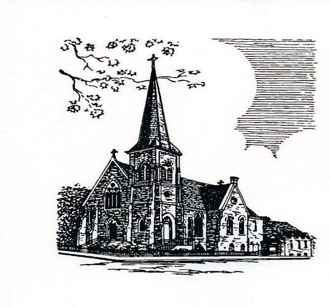  Christ Episcopal Church409 East High StreetSpringfield, Ohio 45505937-323-8651www.christspringfield.org